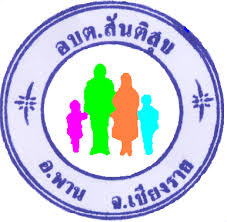 แนวทางปฏิบัติการจัดการเรื่อง  ร้องเรียนการทุจริต/แจ้งเบาะแส ด้านการทุจริตและประพฤติมิชอบ ประจำปีงบประมาณ พ.ศ. 2564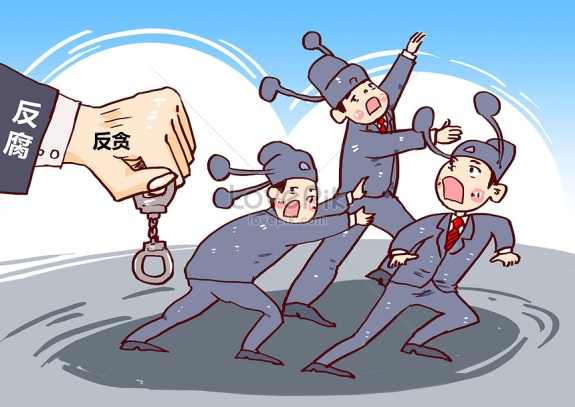 องค์การบริหารส่วนตำบลสันติสุขอำเภอพาน จังหวัดเชียงรายคำนำ		องค์การบริหารส่วนตำบลสันติสุข มีบทบาทหน้าที่หลักการในการกำหนดทิศทาง วางกรอบ        การดำเนินงานการป้องกันและปราบปรามการทุจริตและประพฤติมิชอบ การส่งเสริมและคุ้มครองจริยธรรมของ    ส่วนราชการให้สอดคล้องกับยุทธศาสตร์ช่วยชาติว่าด้วยการป้องกันและปราบปรามการทุจริต เพื่อใช้เป็นเครื่องมือสำคัญในการสร้างการมีส่วนร่วมจากทุกภาคีเครือข่ายด้านการป้องกันและปราบปรามการทุจริตคอร์รัปชั่น           การส่งเสริมและคุ้มครองจริยธรรมทั้งภาครัฐ ภาคเอกชน โดยร่วมกำหนดเป้าหมายการพัฒนา นำกลยุทธ์ไปสู่        การปฏิบัติตามแผนงาน/โครงการที่วางไว้ไปสู่เป้าหมายเดียวกัน คือความสำเร็จอย่างมีประสิทธิภาพ และประสิทธิผล นอกจากนี้ ยังมีหน้าที่สำคัญในการประสานติดตามหน่วยงานที่เกี่ยวข้องเกี่ยวกับการจัดการเรื่อง ร้องเรียนการทุจริตและประพฤติมิชอบจากช่องทางการร้องเรียนของศูนย์ปฏิบัติการต่อต้านการทุจริต 5 ช่องทาง ประกอบด้วย           1) ตู้ไปรษณีย์ 163 หมู่ 6 ต.สันติสุข อ.พาน จ.เชียงราย 57120  2) เว็บไซต์ องค์การบริหารส่วนตำบลสันติสุข http://www.tambonsantisuk.go.th  3) เฟซบุ๊ค“องค์การบริหารส่วนตำบลสันติสุข” 4) ทางโทรศัพท์           053 722238 5) ร้องเรียนด้วยตนเอง		ในปีงบประมาณ พ.ศ. 2564 องค์การบริหารส่วนตำบลสันติสุข ได้ทบทวนแนวปฏิบัติการจัดการเรื่องร้องเรียน/แจ้งเบาะแสด้านการทุจริตและประพฤติมิชอบเพื่อเป็นวิธีปฏิบัติงานสอดรับกับกระบวนการจัดเรื่องร้องเรียน/ร้องทุกข์ ของสำนักปลัดองค์การบริหารส่วนตำบลสันติสุข หวังเป็นอย่างยิ่งว่า แนวทางปฏิบัติการจัดการเรื่องร้องเรียนการทุจริต/แจ้งเบาะแสด้านการทุจริตและประพฤติมิชอบ จะเป็นประโยชน์สำหรับหน่วยงาน และบุคลากรผู้ปฏิบัติงานที่จะนำไปเป็นมาตรฐานอย่างมีคุณภาพสำนักปลัดองค์การบริหารส่วนตำบลสันติสุขสารบัญ												หน้า1. หลักการและเหตุผล										12. วัตถุประสงค์											23. บทบาทหน้าที่ของหน่วยงานที่รับผิดชอบ								24. การร้องเรียน/แจ้งเบาะแส									25. หลักเกณฑ์ในการรับเรื่องร้องเรียน/แจ้งเบาะแสด้านการทุจริตและประพฤติมิชอบ			36. แผนผังกระบวนการจัดเรื่องร้องเรียน/แจ้งเบาะแสด้านการทุจริตและประพฤติมิชอบ			47. ขั้นตอนการปฏิบัติงาน										58. การรับและตรวจสอบข้อร้องเรียน/แจ้งเบาะแสด้านการทุจริตและประพฤติมิชอบ			5ภาคผนวก- ตัวอย่างแบบคำร้องเรียน/ร้องทุกข์ (แจ้งด้วยตนเอง)1. หลักการและเหตุผล		องค์การบริหารส่วนตำบลสันติสุข มีบทบาทหน้าที่หลักในการกำหนดทิศทาง วางกรอบการดำเนินงานการป้องกันและปราบปรามการทุจริตและประพฤติมิชอบ การส่งเสริม และคุ้มครองจริยธรรมของส่วนราชการ ให้สอดคล้องกับยุทธศาสตร์ชาติว่าด้วยการป้องกันและปราบปรามการทุจริต เพื่อใช้เป็นเครื่องมือสำคัญในการสร้างการมีส่วนร่วมจากทุกภาคีเครือข่ายด้านการป้องกันละปราบปราม การทุจริตคอร์รัปชั่น การส่งเสริมและคุ้มครองจริยธรรมบุคลากรองค์การบริหารส่วนตำบลสันติสุขทุกระดับ กำหนดมาตรการปลูกจิตสำนึก ป้องกันปราบปราม และสร้างเครือข่าย ในการป้องกันและปราบปราบการทุจริต มุ้งเน้นป้องกันการทุจริต โดยร่วมกำหนดเป้าหมายการพัฒนา นำกลยุทธ์การป้องกัน การส่งเสริมและคุ้มครอง จริยธรรมไปสู่การปฏิบัติตามแผนงานโครงการที่วางไว้ไปสู่เป้าหมายเดียวกัน คือ ความสำเร็จอย่างมีประสิทธิภาพ และประสิทธิผล ประชาชนได้รับบริการที่ดี มีความพึงพอใจ เชื่อมั่น และศรัทธาต่อการบริหารราชการของ หน่วยงาน นำไปสู่ค่าดัชนีภาพลักษณ์ของประเทศไทย		นอกจากนี้ ยังมีหน้าที่สำคัญในการรับแจ้งเบาะแสและเรื่องร้องเรียน ประสาน ติดตามหน่วยงาน     ที่เกี่ยวข้องกับการจัดการเรื่องร้องเรียนทุจริตและประพฤติมิชอบ จากช่องทางการร้องเรียนของศูนย์ปฏิบัติการต่อต้านการทุจริต 5 ช่องทาง ประกอบด้วย 1) ร้องเรียนด้วยตนเอง 2) ตู้ไปรษณีย์ 163 หมู่ 6 ตำบลสันติสุข อำเภอพาน จังหวัดเชียงราย 57120 3) เว็บไซต์ “ศูนย์ร้องเรียน ร้องทุกข์ องค์การบริหารส่วนตำบลสันติสุข http://www.tambonsantisuk.go.th 4) เฟซบุ๊ค“องค์การบริหารส่วนตำบลสันติสุข” 5) ทางโทรศัพท์             053 722238 ในส่วนการปฏิบัติงานนั้น ดำเนินการตามกระบวนงานจัดงานจัดการเรื่องร้องเรียน/ร้องทุกข์             ที่สอดคล้องกับพระราชกฤษฎีกาว่าด้วย หลักเกณฑ์และวิธีการบริหารกิจการบ้านเมืองที่ดี พ.ศ. 2446 มาตรา 38 กำหนดว่า “เมื่อส่วนราชการใดได้รับ การติดต่อสอบถามเป็นหนังสือจากประชาชน หรือส่วนราชการด้วยกันเกี่ยวกับงานที่อยู่ในอำนาจหน้าที่ของส่วนราชการนั้นให้เป็นหน้าที่ของส่วนราชนั้นที่จะต้องตอบคำถามหรือแจ้งการดำเนินการให้ทราบภายใน 15 วัน หรือภายในระยะเวลาที่กำหนดบนพื้นฐานของหลักธรรมมาภิบาล		ซึ่งอำนาจหน้าที่ดำเนินการเกี่ยวกับข้อร้องเรียนการทุจริต การปฏิบัติหรือการละเว้น การปฏิบัติหน้าที่โดยมิชอบของเจ้าหน้าที่ส่วนราชการจึงเป็นเรื่องที่ศูนย์ปฏิบัติการต่อต้านการทุจริตองค์การบริหารส่วยตำบลสันติสุข จำเป็นต้องดำเนินการเพื่อตอบสนองความต้องการของประชาชน นอกจากนี้ยังบูรณาการร่วมกับศูนย์จัดการเรื่องร้องเรียน/ร้องทุกข์ ศูนย์ยุติธรรมชุมชนตำบลสันติสุข เพื่อให้เป็นแนวทางการดำเนินงานเป็นไปในทิศทางเดียวกัน เกิดเป็นรูปธรรม มีมาตรฐาน และมีประสิทธิภาพและประสิทธิผล สามารแก้ไขปัญหาของประชาชน สร้างภาพลักษณ์และความเชื่อมั่น ตอบสนองความต้องการของประชาชนเป็นสำคัญ ภายใต้การอภิบาลระบบรับเรื่องราวร้องเรียน/ร้องทุกข์ คือการป้องกัน ส่งเสริม การรักษา และการฟื้นฟูบนพื้นฐานของหลักธรรมาภิบาลของระบบอย่างสูงสุดและยั่งยืนต่อไป-2-2. วัตถุประสงค์	1. เพื่อให้บุคลากรผู้เกี่ยวข้อง หรือเจ้าหน้าที่ผู้รับผิดชอบสามารถนำไปเป็นกรอบแนวทาง การดำเนินงานให้เกิดรูปธรรม ปฏิบัติงานตามมาตรฐาน กระบวนการจัดการเรื่องร้องเรียน/แจ้งเบาะแสด้านการทุจริต และประพฤติมิชอบได้อย่างมีประสิทธิภาพ	2. เพื่อให้มั่นใจว่ากระบวนการจัดเรื่องร้องเรียน/แจ้งเบาะแสด้านการทุจริต และประพฤติมิชอบใช้เป็นแนวทางการปฏิบัติงานตาม ขั้นตอน ที่สอดคล้องกับข้อกำหนด ระเบียบ หลักเกณฑ์ และกฎหมายที่เกี่ยวข้อง กับการเรื่องร้องเรียน/ร้องทุกข์ อย่างครบถ้วนและมีประสิทธิภาพ	3. เพื่อเป็นหลักฐานแสดงขั้นตอนและวิธีการปฏิบัติงานที่สามารถถ่ายทอดให้กับผู้เข้ามาปฏิบัติงานใหม่พัฒนาให้การทำงานเป็นมืออาชีพ รวมทั้งแสดงหรือเผยแพร่ให้กับบุคคลภายนอก หรือผู้ให้บริการให้สามารถเข้าใจและใช้ประโยชน์จากกระบวนการที่มีอยู่ รวมถึงเสนอแนะปรับปรุงกระบวนการในการปฏิบัติงาน	4. เพื่อพิทักษ์สิทธิของประชาชนและผู้ร้องเรียน/แจ้งเบาะแส ตามหลักธรรมาภิบาล3. บาทบาทหน้าที่ของหน่วยงานที่รับผิดชอบ	มีบทบาทหน้าที่ในการดำเนินการเสริมสร้างความเข้มแข็งและเป็นเครือข่ายสำคัญในการขับเคลื่อนนโยบายและมาตรต่าง ๆ ในการต่อต้านการทุจริตในองค์กร รวมทั้งบูรณาการเชื่องโยงกับศูนย์ปฏิบัติการต่อต้านการทุจริตคอรัปชั่น	1. เสนอแนะแก่หัวหน้าราชการเกี่ยวกับการป้องกันและปราบปรามการทุจริตและประพฤติมิชอบของส่วนราชการ รวมทั้งจัดทำแผนปฏิบัติ การป้องกันและปราบปรามการทุจริตและประพฤติมิชอบของส่วนราชการให้สอดคล้องกับยุทธศาสตร์ว่าด้วยการป้องกันและปราบปรามการทุจริต และนโยบายของรัฐบาลที่เกี่ยวข้อง	2. ประสานเร่งรัดและกำกับให้หน่วยงานในสังกัดดำเนินการตามแผนปฏิบัติการป้องกันและปราบปรามการทุจริตและประพฤติมิชอบของส่วนราชการ	3) ดำเนินการเกี่ยวกับข้อร้องเรียนการทุจริต การปฏิบัติหรือการละเว้นการปฏิบัติหน้าที่โดยมิชอบของบเจ้าหน้าที่ในส่วนราชการ	4) คุ้มครองจริยธรรมตามประมวลจริยธรรมข้าราชการ พนักงานส่วนท้องถิ่น	5) ประสานงานเกี่ยวข้องกับการป้องกันและปราบปรามการทุจริตและประพฤติมิชอบ และการคุ้มครองจริยธรรมกับหน่วยงานที่เกี่ยวข้อง	6) ติดตาม ประเมินผล และจัดทำรายงานการป้องกันและปราบปรามการทุจริตและประพฤติและประพฤติมิชอบ และการคุ้มครองจริยธรรม เสนอหัวหน้าส่วนราชการและหน่วยงานที่เกี่ยวข้อง	7) ปฏิบัติงานสนับสนุนการปฏิบัติงานของหน่วยงานที่เกี่ยวข้องหรือที่ได้รับมอบหมาย4. การร้องเรียน/แจ้งเบาะแส	1) ตู้ไปรษณีย์ 163 หมู่ 6 ต.สันติสุข อ.พาน จ.เชียงราย 57120	    - หนังสือร้องเรียน (ลงชื่อผู้ร้องเรียน)	    - บัตรสนเท่ห์ (ไม่ลงชื่อไม่ร้องเรียน)	2) เว็บไซต์องค์การบริหารส่วนตำบลสันติสุข	    - http://www.tambonsantisuk.go.th	3) ร้องเรียนทางโทรศัพท์/ศูนย์ดำรงธรรมตำบลสันติสุข 053-722238-3-	4) เฟซบุ๊ค“องค์การบริหารส่วนตำบลสันติสุข”	5) ร้องเรียนด้วยตนเอง5. หลักเกณฑ์ในการรับเรื่องร้องเรียน/แจ้งเบาะแสด้านการทุจริตและประพฤติมิชอบ	1) ชื่อ ที่อยู่ของผู้ร้องเรียน/ผู้แจ้งเบาะแส	2) วัน เดือน ปี ของหนังสือร้องเรียน/แจ้งเบาะแส	3) ข้อเท็จจริง หรือพฤติการณ์ของเรื่องร้องเรียน/เรืองแจ้งเบาะแส ปรากฏอย่างชัดเจนว่ามีมูลข้อเท็จจริง หรือชี้ช่องทางการแจ้งเบาะแส เกี่ยวกับการทุจริตของเจ้าหน้าที่/หน่วยงาน จัดแจ้งเพียงพอที่สามารถดำเนินการสืบสวน/สอบสวนได้	4) ระบุพยาน เอกสาร พยานวัตถุ (ถ้ามี)	- ใช้ถ้อยคำสุภาพหรือข้อความสุภาพ-4-6) แผนผังกระบวนการจัดเรื่องร้องเรียน/แจ้งเบาะแสด้านการทุจริตและประพฤติมิชอบ    กรณียุติ					       กรณีไม่ยุติ-5-7. ขั้นตอนการปฏิบัติงาน	1) เจ้าหน้าที่ศูนย์ปฏิบัติการต่อต้านการทุจริต องค์การบริหารส่วนตำบลสันติสุข รับเรื่อง ร้องเรียน/แจ้งเบาะแสด้านการทุจริตและประพฤติมิชอบ จากช่องทางการร้องเรียน 5 ช่องทาง	2) เจ้าหน้าที่ศูนย์ปฏิบัติการต่อต้านการทุจริต คัดแยกหนังสือ วิเคราะห์เนื้อหา ของเรื่อง ร้องเรียน/แจ้งเบาะแสด้านการทุจริตและประพฤติมิชอบ	3) เจ้าหน้าที่ศูนย์ปฏิบัติการต่อต้านการทุจริต สรุปความเห็นเสนอและจัดทำหนังสือถึงผู้บังคับบัญชาเหนือขึ้นไป ทราบและพิจารณา	4) เจ้าหน้าที่ศูนย์ปฏิบัติการต่อต้านการทุจริต ส่งเรื่องให้หน่วยงานที่เกี่ยวข้องดำเนินการ/ตอบข้อซักถาม ชี้แจงข้อเท็จจริง	5) เจ้าหน้าที่ศูนย์ปฏิบัติการต่อต้านการทุจริต แจ้งผู้ร้องเรียน/ร้องทุกข์ทราบเบื้องต้นภายใน 15 วัน 	6) เจ้าหน้าที่ศูนย์ปฏิบัติการต่อต้านการทุจริต รับรายงานและติดตามความก้าวหน้าผลการดำเนินงานจากหน่วยงานที่เกี่ยวข้อง	7) เจ้าหน้าที่ศูนย์ปฏิบัติการต่อต้านการทุจริต เก็บข้อมูลในระบบสารบรรณ เพื่อการประมวลผล และสรุปวิเคราะห์เสนอผู้บริหาร	8) เจ้าหน้าที่ศูนย์ปฏิบัติการต่อต้านการทุจริต จัดเก็บเรื่อง8) การรับและตรวจสอบข้อร้องเรียน/แจ้งเบาะแสด้านการทุจริตและประพฤติมิชอบ
	ดำเนินการรับและติดตามตรวจสอบข้อเรื่องเรียน/แจ้งเบาะแสด้านการทุจริตและประพฤติมิชอบที่เข้ามายังหน่วยงานจากช่องทาง ๆ โดยมีข้อปฏิบัติตามที่กำหนด  ดังนี้ภาคผนวกตัวอย่างแบบคำร้องเรียน/ร้องทุกข์ (ด้วยตนเอง) (แบบคำร้อง 1)ที่ทำการองค์การบริหารส่วนตำบลสันติสุข163 หมู่ 6 ตำบลสันติสุข อำเภอพาน จังหวัดเชียงราย 57120วันที่..........เดือน..........................พ.ศ. ...................เรื่อง........................................................เรียน นายกองค์การบริหารส่วนตำบลสันติสุข		ข้าพเจ้า........................................................อายุ............ปี อยู่บ้านเลขที่.................หมู่ที่...............ตำบล.................................อำเภอ.........................จังหวัด.....................................โทรศัพท์.......................................อาชีพ..............................................................ตำแหน่ง...............................................................................................เลขที่บัตรประชาชน....................................................................ออกโดย..................................................................วันออกบัตร.....................................บัตรหมดอายุ......................................มีความประสงค์ขอร้องเรียน/แจ้งเบาะแสการทุจริต เพื่อให้องค์การบริหารส่วนตำบลสันติสุข พิจารณาดำเนินการตรวจสอบหรือช่วยเหลือและแก้ไขปัญหาในเรื่อง...............................................................................................................................................................................................................................................................................................................................................................................................................................................................................................................................................		ทั้งนี้ ข้าพเจ้าขอรับรองว่าคำขอร้องเรียน/แจ้งเบาะแสการต่อต้านการทุจริต ตามข้างต้นเป็นจริงทุกประการ โดยข้าพเจ้าขอส่งเอกสารหลักฐานประกอบการร้องเรียน/ร้องทุกข์ (ถ้ามี) ได้แก่		1) ............................................................................................................ จำนวน .................ชุด		2) ............................................................................................................ จำนวน .................ชุด		3) ............................................................................................................ จำนวน .................ชุด		4) ............................................................................................................ จำนวน .................ชุด		5) ............................................................................................................ จำนวน .................ชุด		จึงเรียนมาเพื่อโปรดพิจารณาดำเนินการ							         ขอแสดงความนับถือ							(.........................................................)								         ผู้ร้องช่องทางความถี่ในการตรวจสอบช่องทางระยะเวลาดำเนินการรับข้อร้องเรียน เพื่อประสานหาทางแก้ไขหมายเหตุร้องเรียนด้วยตนเองทุกครั้งที่มีผู้ร้องเรียนภายใน 15 วันทำการร้องเรียนผ่านเว็บไซต์ทุกวันภายใน 15 วันทำการร้องเรียนผ่านไปรษณีย์ทุกวันภายใน 15 วันทำการร้องเรียนทาง Face Bookทุกวันภายใน 15 วันทำการร้องเรียนทางโทรศัพท์053-722238ทุกวันภายใน 15 วันทำการ